Гр. «Колокольчик»Рисование « Победный Май»Цель:  Развивать  художественное творчество у детей старшего возраста.- Учить отражать в рисунке впечатления от праздника дня Победы.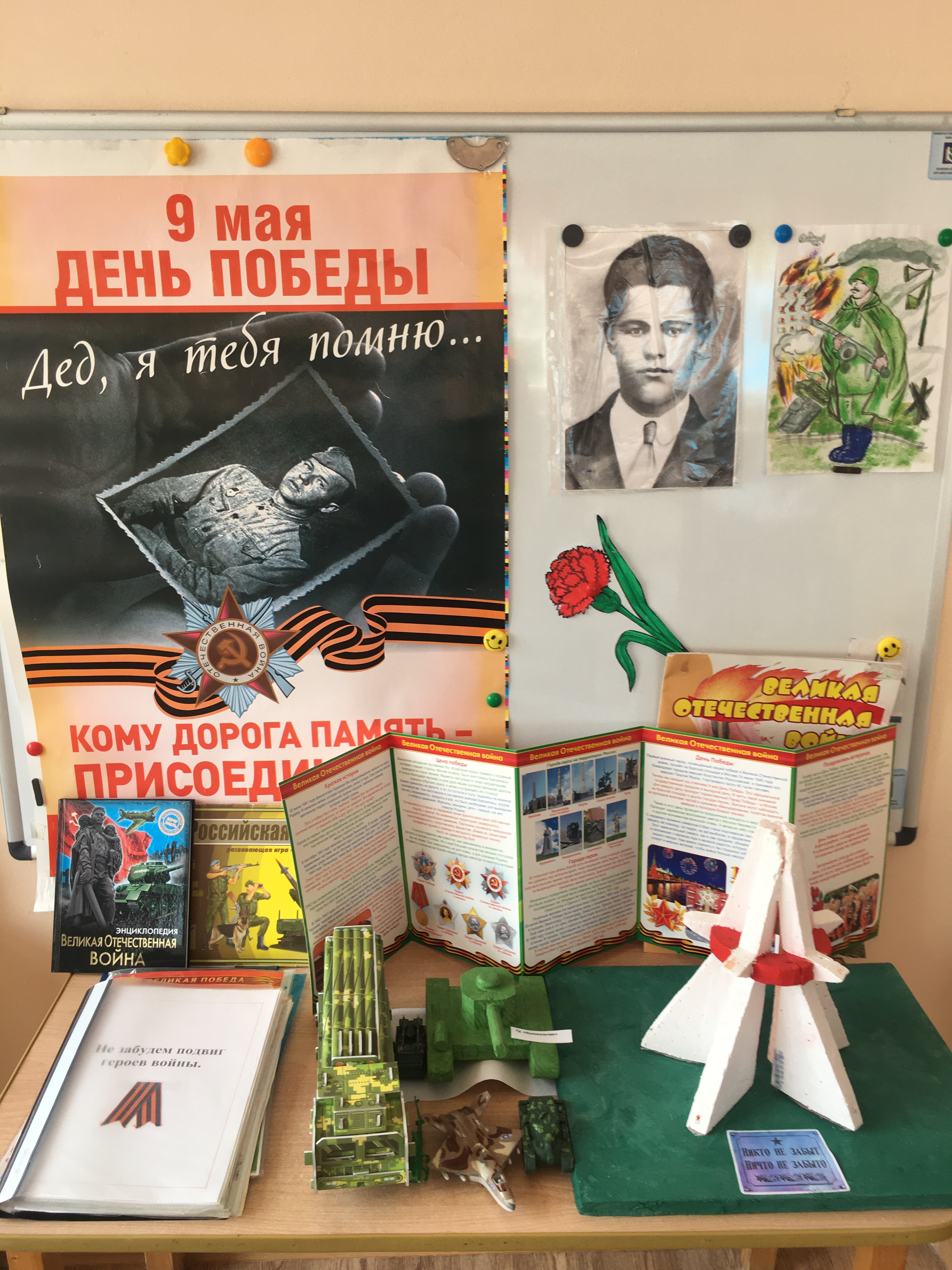  Гапоненко Ульяна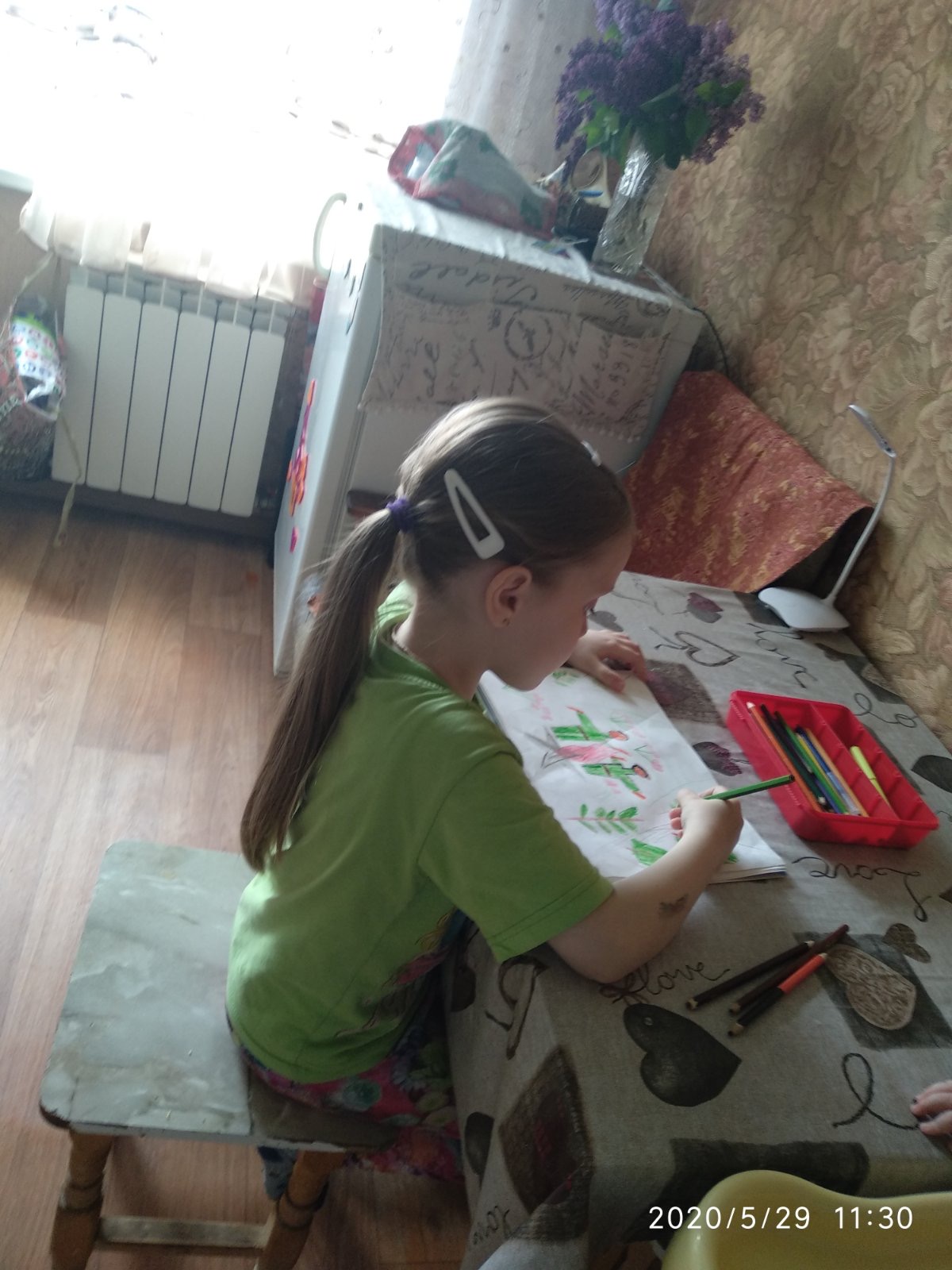 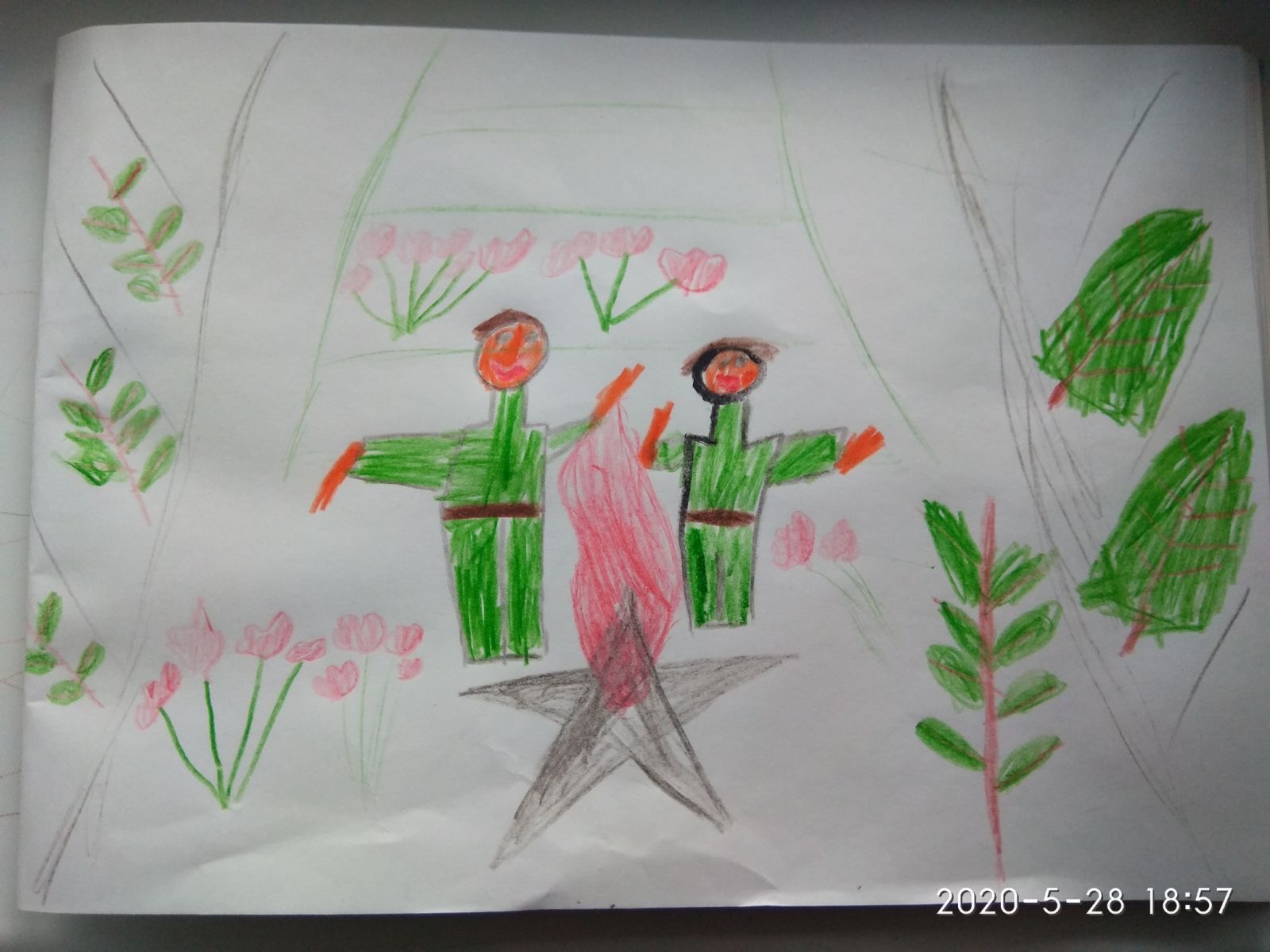 Граф Илья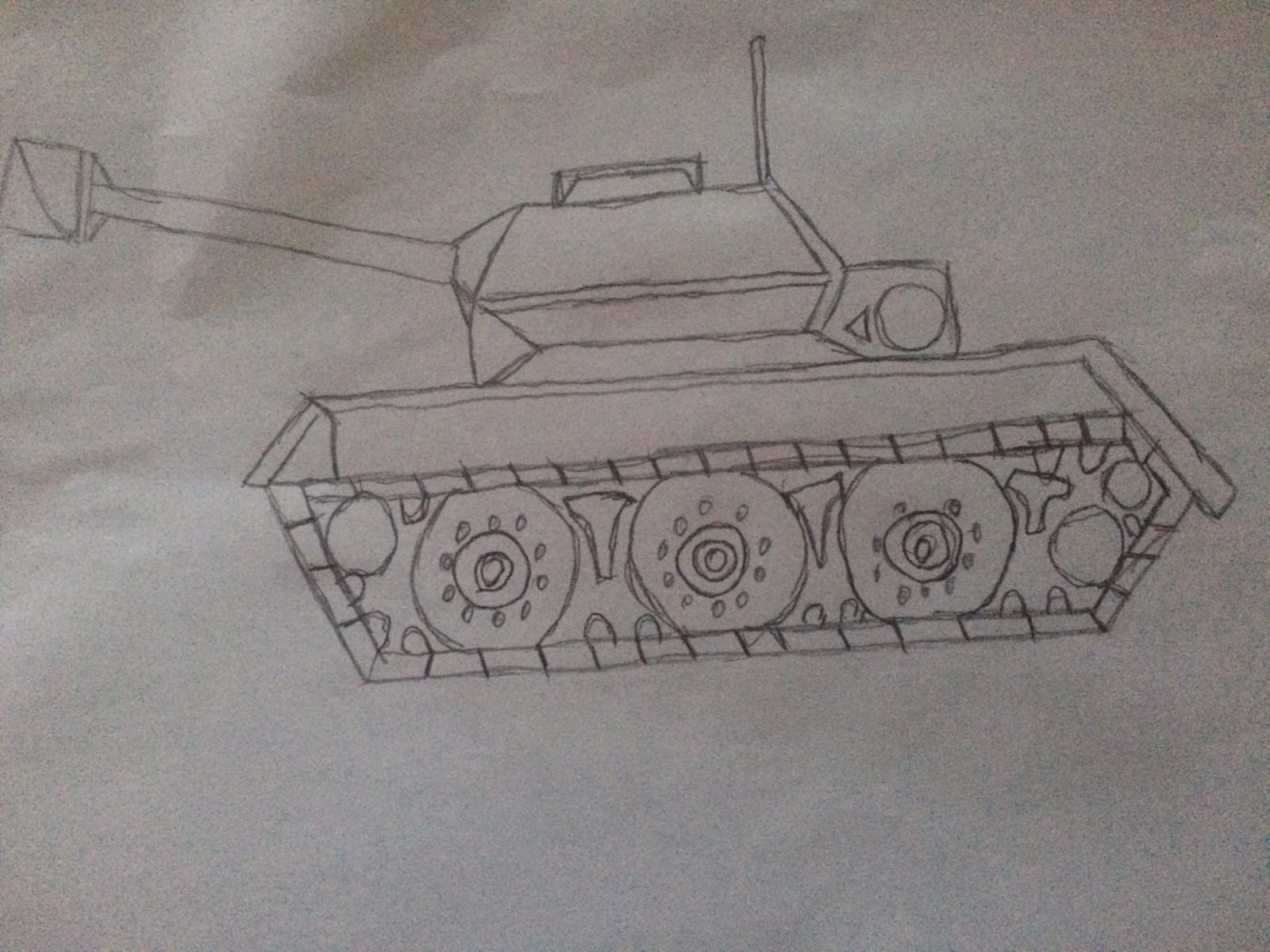 Воспитатель: Аверина У.В.